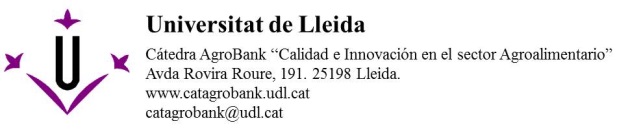 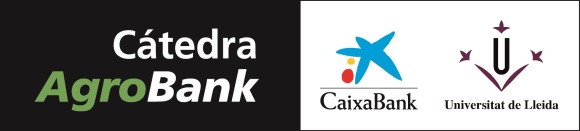 VII CONVOCATÒRIA D'AJUDES DE LA CÀTEDRA AGROBANKPER A LA TRANSFERÈNCIA DEL CONEIXEMENT AL SECTOR AGROALIMENTARICurriculum vitae(emprar les fulles que es consideri necessari)1.- Dades personals:Cognoms:					Nom:DNI:					Data de naixement:Nacionalitat:Formació acadèmica (títol, institució, data):	Llicenciatura/Grau:	Doctorat:2.- Dades professionals:Universitat/centre de recerca al qual pertany:Categoria professional:			Data d'inici:Departament:Adreça postal:Localitat:					C.P.:Telèfon fix/mòbil:				Correu electrònic:Researcher ID:				Codi ORCID:3.- Indicadors generals de qualitat de la producció científica:Nombre de sexennis de recerca: 		Data últim sexenni: Nombre de tesis dirigides en els últims 10 anys: Publicacions totals en primer quartil (Q1): Índex h: 4.- Experiència professional prèvia.5.- Relació de publicacions relacionades amb el present projecte en els últims 5 anys (seleccionar, com a màxim, les 10 més rellevants).6.- Relació de comunicacions a congressos relacionades amb el present projecte en els últims 5 anys (seleccionar, com a màxim, les 10 més rellevants).7.- Projectes de recerca concedits en els últims 5 anys (seleccionar, com a màxim, els 10 més rellevants).8.- Convenis amb empreses en els últims 5 anys (seleccionar, com a màxim, els 10 més rellevants).9.- Patents concedides o sol·licitades.10.- Altres mèrits.AVÍS LEGAL SOBRE DADES DE CARÀCTER PERSONALLa Càtedra AgroBank, en compliment de l'establert en la Llei Orgànica de Protecció de Dades de Caràcter Personal, LO 15/1999 de 13 de desembre, i legislació de desenvolupament, informa a l'usuari que les dades personals que pugui aportar en aquest formulari, a la web de la Càtedra (www.catedragrobank.udl.cat) o a l'adreça de correu electrònic de la Càtedra (catedragrobank@udl.cat), seran inclosos fitxers de tractament automatitzat de dades.Les dades contingudes en tals fitxers, seran gestionats per part de la Càtedra AgroBank amb la finalitat d'assegurar l'òptim accés de l'usuari a l'entorn, serveis i gestions que es puguin fer, entre elles la inscripció a premis, jornades i cursos oferts per la Càtedra AgroBank.Així mateix, s'informa a l'usuari que aquests fitxers compten amb les degudes mesures de seguretat, d'acord amb la normativa aplicable. Les dades contingudes en tals fitxers tindran caràcter confidencial i no es tractaran per a usos diferents als aquí anunciats.L'usuari, en virtut de l'establert en la LO 15/1999 de 13 de desembre, podrà exercir els seus drets d'accés, rectificació i cancel•lació dirigint-se a:Càtedra AgroBankETSEAFIV-UdL. Av. Rovira Roure, 191.25198 Lleida.Correu electrònic: catedragrobank@udl.cat